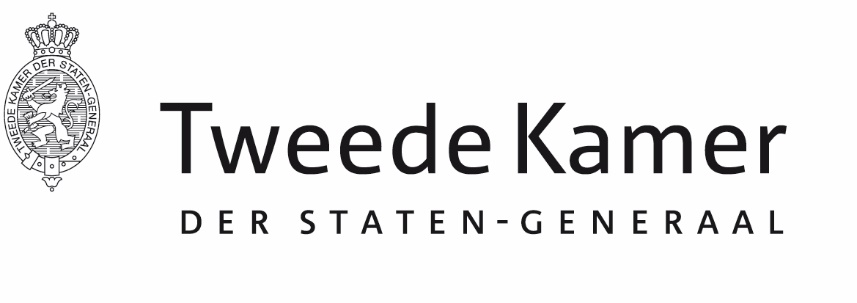 Commissie FinanciënAan de staatssecretaris van FinanciënAan de staatssecretaris van FinanciënPlaats en datum:Den Haag, 17 december 2019Den Haag, 17 december 2019Betreft:Verzoek reactie op berichtgeving over onrechtmatig handelen Belastingdienst en informatiepositie KamerVerzoek reactie op berichtgeving over onrechtmatig handelen Belastingdienst en informatiepositie KamerOns kenmerk:2019D524342019D52434Uw kenmerk:--Uw brief van:--Geachte heer Snel,Geachte heer Snel,Geachte heer Snel,De commissie Financiën heeft via een zogeheten e-mailprocedure op 17 december 2019 besloten u te verzoeken de Kamer een brief te sturen waarin u een reactie geeft op de berichtgeving van het afgelopen weekend. Volgens die berichtgeving handelde de Belastingdienst tot de afgelopen zomer nog altijd onrechtmatig in de kwestie rond het stopzetten van kinderopvangtoeslagen en is de Kamer en/of de Nationale ombudsman daarover niet goed geïnformeerd. De commissie verzoekt u tevens deze brief uiterlijk morgen voor 12.00 uur (woensdag 18 december 2019) aan de Kamer te doen toekomen met het oog op het op diezelfde dag te voeren plenair debat over de door ouders ontvangen dossiers inzake de kinderopvangtoeslagaffaire.Bij deze breng ik u de verzoeken van de commissie over.De commissie Financiën heeft via een zogeheten e-mailprocedure op 17 december 2019 besloten u te verzoeken de Kamer een brief te sturen waarin u een reactie geeft op de berichtgeving van het afgelopen weekend. Volgens die berichtgeving handelde de Belastingdienst tot de afgelopen zomer nog altijd onrechtmatig in de kwestie rond het stopzetten van kinderopvangtoeslagen en is de Kamer en/of de Nationale ombudsman daarover niet goed geïnformeerd. De commissie verzoekt u tevens deze brief uiterlijk morgen voor 12.00 uur (woensdag 18 december 2019) aan de Kamer te doen toekomen met het oog op het op diezelfde dag te voeren plenair debat over de door ouders ontvangen dossiers inzake de kinderopvangtoeslagaffaire.Bij deze breng ik u de verzoeken van de commissie over.De commissie Financiën heeft via een zogeheten e-mailprocedure op 17 december 2019 besloten u te verzoeken de Kamer een brief te sturen waarin u een reactie geeft op de berichtgeving van het afgelopen weekend. Volgens die berichtgeving handelde de Belastingdienst tot de afgelopen zomer nog altijd onrechtmatig in de kwestie rond het stopzetten van kinderopvangtoeslagen en is de Kamer en/of de Nationale ombudsman daarover niet goed geïnformeerd. De commissie verzoekt u tevens deze brief uiterlijk morgen voor 12.00 uur (woensdag 18 december 2019) aan de Kamer te doen toekomen met het oog op het op diezelfde dag te voeren plenair debat over de door ouders ontvangen dossiers inzake de kinderopvangtoeslagaffaire.Bij deze breng ik u de verzoeken van de commissie over.Hoogachtend,de griffier van de vaste commissie voor Financiën,A.H.M. Weeber